附件2“民办院校高质量发展大会暨招生就业创新发展论坛”报名回执表                                                                                 填写日期：2023年  月   日注：团队报名，请微信扫描下图二维码下载《“民办院校高质量发展大会暨招生就业创新发展论坛”报名回执表》模板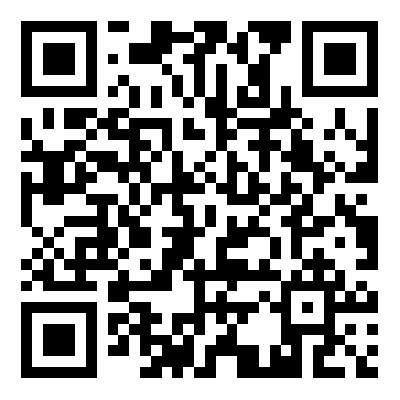 单位名称团队联系人联系人邮箱联系人手机号姓名性别职务办公电话手机号码邮箱